Nome do relato: _______________________________________________________________Apresentador: _________________________________________________________________Formação: (    ) Estudante       (    ) Profissional da Saúde       (    )Profissional de Outra ÁreaINFORMAÇÕES DO RELATODados do Portador da lesãoIdade: _______		Sexo: (    ) Masculino  (    )Feminino	Condições Socioeconômicas: (    ) Alta	(    ) Média	(    ) BaixaDoença de Base:______________________________________________________________________Grau de Dependência(   ) Grau I                       (   ) Grau II                  (   ) Grau III                      (   ) Grau IVFATORES PREDISPOSIÇÃODados de Nutrição:  (   ) VO    (   ) CNG (   ) Duodenostomia/Jejunostomia(   ) Nutrido                          (    ) Emagrecido                  (    ) Obeso( ) Tabagismo		(    ) Etilista		(    ) Usuário de Tóxicos(    ) Outros: ___________________________________________________________________________Dados da LesãoInício do Tratamento: _______________Término do Tratamento: _______________Descrever o Tipo de Lesão: ________________________________________________________________________________________Região da Lesão: ____________________________________________________________________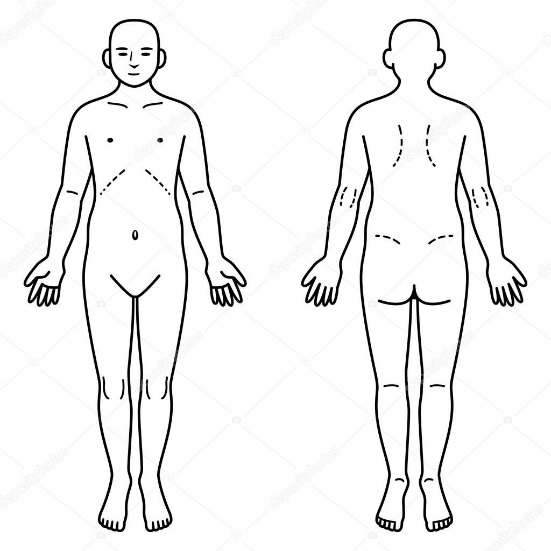 Grau da Lesão: _______________________________Tamanho: ______________________________Local da Lesão: _______________________________Classificação Quanto a Presença de Infecção na Lesão(    ) Limpa	(    ) Limpa Contaminada	(    ) Contaminada	(    ) InfectadaExames Laboratoriais Complementares_________________________________________________________________________________________Tratamento Coadjuvante(    ) Medicamentosa		(    ) Alternativa_________________________________________________________________________________________ANEXAR AS FOTOS DO INICIO, MEIO E FIM DA FERIDA ADOTADA ABAIXO:Termo de Consentimento Livre e EsclarecidoVocê estásendoconvidadoa participar deste estudo,cujoobjetivo é Adotar uma lesão por meio da avaliação, realização do curativo diário, ou quando necessário e o registro fotográfico, garantindo efetividade da sua evolução. Este projeto é orientado por____________________________ a quem poderá contatar a qualquer momento que julgar necessário, por meio de telefone (   ) ____________ ou e-mail ___________________________. Depois de conhecer e entender os objetivos do Projeto, procedimentos metodológicos, riscos e benefícios deste, este relato experiencia será apresentado de forma oral no VIII Congresso Brasileiro de Prevenção e Tratamento de Feridas no período de 10 a 13 de novembro de 2020 em São Paulo. Estar ciente da necessidade do uso da sua imagem e/ou depoimento, especificados no Termo de Consentimento Livre e Esclarecido (TCLE). AUTORIZO Os pesquisadores (especificar nome de todos os pesquisadores envolvidos na pesquisa inclusive do pesquisador responsável orientador) do projeto de Ensino, Pesquisa e Extensão intitulado Adote uma Lesão (registro nº 914968106), a realizar as fotos ou imagens das lesões que se façam necessárias partes, liberando a utilização das mesmas, e colher informações sob a forma de entrevista semiestruturada, sem quaisquer ônus financeiros a nenhuma das partes, em favor dos pesquisadores deste projeto, acima especificados, obedecendo ao que está previsto nas Leis que resguardam os direitos das crianças e adolescentes (Estatuto da Criança e do Adolescente – ECA, Lei N.º 8.069/ 1990), dos idosos (Estatuto do Idoso, Lei N.º 10.741/2003) e das pessoas com deficiência (Decreto Nº 3.298/1999, alterado pelo Decreto Nº 5.296/2004).	Considero preservada minha participação como voluntário(a), sem coerção pessoal ou institucional, dando minha permissão para realização do registro fotográfico das lesões. Estou ciente que sou livre para retirar meu consentimento e terminar minha participação a qualquer tempo, e de não haver benefícios diretos ou imediatos para mim enquanto participante deste estudo. Finalmente, estou ciente que estarão garantidas de modo anônimo, evitando identificação do informante e de que serei respeitado(a) quanto a não ter tocado aspectos de foro íntimo, há não ser quando for de minha concordância em abordá-los.Nome do pesquisador                          Assinatura da pesquisado e/ou responsávelTERMO DE CONFIDENCIALIDADE PARA OBTENÇÃO DA INSTITUIÇÃO SE O PACIENTE ESTIVER INTERNADO.Titulo do Projeto: ADOTE UMA LESÃOPesquisador Responsável:Instituição/DepartamentoTelefoneOs pesquisadores do presente projeto se comprometem a preservar a privacidade dos participantes deste relato de experiência, cujos dados serão coletados por meio da anamnese e exame físico, registro fotográfico da lesão, exames complementares e radiodiagnósticos, no (especificar o local onde foram coletados os dados acima).Informam ainda, que estas informações serão utilizadas, única e exclusivamente para execução do presente projeto.        As informações somente poderão ser divulgadas de forma anônima e mantidas na (citar a Instituição ou departamento, endereço), por um período de 5 anos, sob a responsabilidade de.........................Após este período os dados serão destruídos.Este projeto foi aprovado pelo Comite de Ética da.....(Nomear a Instituição) em ..../..../....CidadeAssinatura do pesquisador responsável